Pozdravljen/-a!V tem tednu bomo praznovali 50. obletnico, od kar ima Zemlja svoj dan, vendar naj ga ima vsak dan. Torej poskrbimo, da bomo naš planet naredili čistejši, varnejši in da bo na njem lepo tudi našim bodočim rodovom (trajnostni razvoj). Morda Zemlja vsaj te dni, ko je svet obstal zaradi korona virusa, prihaja ekološko nekoliko k sebi.Vsako leto izpostavijo najbolj pomemben okoljski problem. Letos je glavna tema: PODNEBNI UKREPI. Kopiraj povezavo in si poglej prispevek:https://www.youtube.com/watch?v=_RuAnMLDfHwTvoje naloge ob dnevu Zemlje:Oglej si kakšen filmček na You Tubu o dnevu Zemlje, prav tako na tej strani poslušaj: Greta Thunberg – govor na konferenci ZN o podnebnih spremembahSpremljaj v teh dneh v medijih kakšno akcijo, prireditev ob dnevu Zemlje.Tudi ti lahko s svojimi vsakdanjimi dejanji pripomoreš k ekološki ozdravitvi naše Zemlje, kajne?Čaka te še zapis v zvezek: Napiši naslov 22. april – DAN ZEMLJE , pod naslov glavno temo in še kaj nariši, napiši svoje mnenje/razmišljanje ob tem dnevu ipd.»To je to!«22. april – DAN ZEMLJE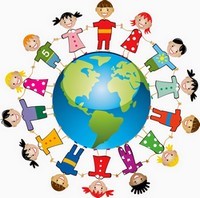 Sonce skupaj s preostalo družino planetov morda res predstavlja mogočno galaksijo, a še mogočnejše je dejstvo, da je naša Zemlja edini planet, kjer se je pojavilo življenje in to v eni izmed najlepših možnih oblik. Ljudje, živali, rastline – vsi smo del tega planeta. Ker pa se slednjega dandanes, ko vsakdanjiku vladata stres ter naglica, premalo zavedamo, je 22. april idealna priložnost, da se za hip spomnimo kakšen prečudovit dar je življenje oziroma obstoj na tako (naravno) pestrem planetu kot je naša Zemlja.